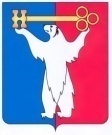 АДМИНИСТРАЦИЯ ГОРОДА НОРИЛЬСКАКРАСНОЯРСКОГО КРАЯПОСТАНОВЛЕНИЕ20.01.2016	г.Норильск	№ 50О внесении изменений в постановление Администрации города Норильска от 18.09.2015 № 497В целях приведения Административного регламента предоставления муниципальной услуги по предоставлению земельного участка, находящегося в государственной или муниципальной собственности, гражданину или юридическому лицу в собственность бесплатно, за исключением граждан, имеющих трех и более детей в соответствие с требованиями действующего законодательства, ПОСТАНОВЛЯЮ:Внести в Административный регламент предоставления муниципальной услуги по предоставлению земельного участка, находящегося в государственной или муниципальной собственности, гражданину или юридическому лицу в собственность бесплатно, за исключением граждан, имеющих трех и более детей, утвержденный постановлением Администрации города Норильска от 18.09.2015 № 497 (далее – Административный регламент), следующие изменения:Подпункт «ж» пункта 2.7 Административного регламента исключить.Подпункты 10 - 11 пункта 2.7 Административного регламента изложить в следующей редакции: «- в оригиналах (документы, указанные в пунктах «а» - «г» настоящего пункта) и копиях (документы, указанные в пунктах «д» и «е» настоящего пункта) - при личном обращении Заявителя для получения муниципальной услуги;- в оригинале (документ, указанный в пункте "а" настоящего пункта), в копиях, заверенных в установленном действующим законодательством порядке (документы, указанные в пунктах «б» - «г» настоящего пункта) и копиях (документы, указанные в пунктах «д» и «е» настоящего пункта - предоставляются по желанию Заявителя) - при направлении Заявителем пакета документов для получения муниципальной услуги посредством почтового отправления.».Пункт 2.15.1 Административного регламента изложить в следующей редакции: «2.15.1. Центральный вход в здание, в котором располагается Управление по градостроительству и Управление имущества, оборудуется информационной конструкцией (вывеской), содержащей наименование Управления по градостроительству и Управления имущества, а также кнопкой вызова, установленной в доступном месте, специалистов Управлений, для получения муниципальной услуги инвалидами.».Абзац второй пункта 3.3.1 Административного регламента изложить в следующей редакции: «В течение 5-ти рабочих дней с даты поступления Заявления специалист отдела РНИиРЗУ запрашивает документы, указанные в подпунктах «д», «е»  пункта 2.7, а также документы, указанные в пунктах 2.7.1.1 - 2.7.1.10 Административного регламента, предоставляемые по желанию Заявителя, в государственных органах, органах местного самоуправления и подведомственных государственным органам или органам местного самоуправления организациях, в распоряжении которых находятся указанные документы в соответствии с нормативными правовыми актами Российской Федерации, нормативными правовыми актами субъектов Российской Федерации, муниципальными правовыми актами, если Заявитель не представил указанные документы самостоятельно.».Дополнить пункт 5.4 Административного регламента пятым абзацем следующего содержания: «Жалоба на действия (бездействия) должностных лиц, муниципальных служащих, специалистов Управления при принятии решения о бесплатном предоставлении гражданину земельного участка для индивидуального жилищного строительства в случаях, предусмотренных законами субъектов Красноярского края, может быть подана таким лицом в порядке, установленном настоящим Административным регламентом, либо в порядке, установленном антимонопольным законодательством Российской Федерации, в антимонопольный орган.».2.	Опубликовать настоящее постановление в газете «Заполярная правда» и разместить его на официальном сайте муниципального образования город Норильск.3.	Настоящее постановление вступает в силу после его опубликования.И.о. Руководителя Администрации города Норильска		        В.А. Калинин